Saviez-vous que?Marque déposée par Velcro International BV pour le monde entier, le terme Velcro est utilisé dans le langage courant comme nom générique pour désigner un matériau textile (parfois également appelé « bande autoagrippante ») inventé par Georges de Mestral, un ingénieur suisse, et qui consiste en deux bandes recouvertes chacune d'une texture différente, permettant lorsqu'on les met en contact d'obtenir rapidement une liaison amovible. La société Velcro, propriétaire de la marque, a essayé sans succès de s'opposer à cet usage.L’inventeur du velcro-Georges de MestralLa bande autoagrippante a été inventée en 1941 par Georges de Mestral. L'idée lui est venue lorsqu'en revenant d'une promenade à la campagne il remarqua qu'il était difficile d'enlever les fleurs de bardane accrochées à son pantalon et à la fourrure de son chien. Georges de Mestral les examina et découvrit la possibilité de faire adhérer deux matériaux de façon simple et réversible. Il développa rapidement la bande autoagrippante et breveta son idée en 1951. De Mestral nomma son invention « VELCRO » qui est l'acronyme de velours et crochets. De nos jours les applications de ce système sont très nombreuses et le mot velcro est devenu un terme générique pour tous les types de bande autoagrippante.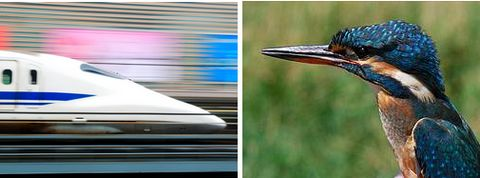 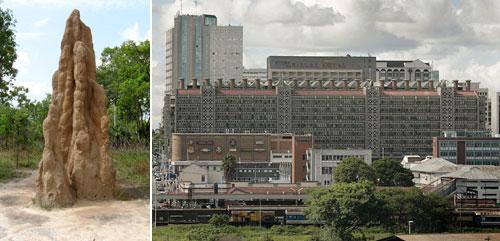 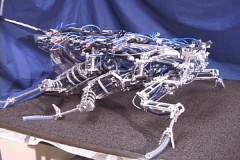 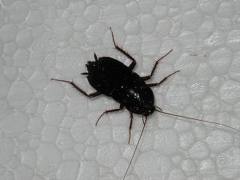 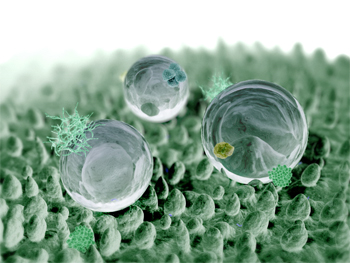 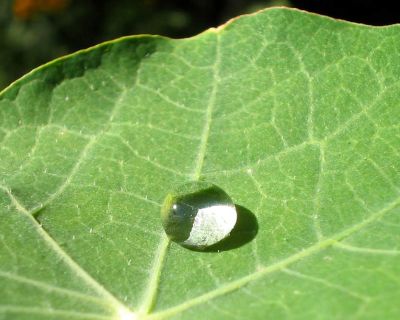 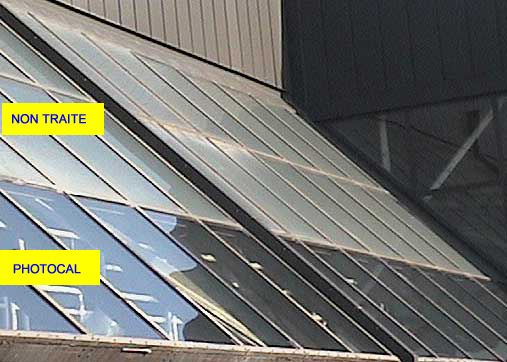 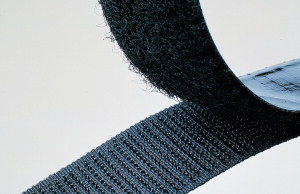 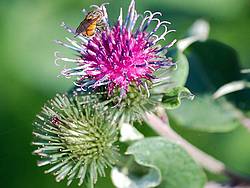 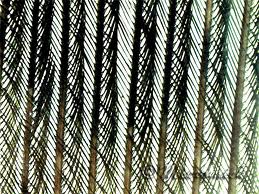 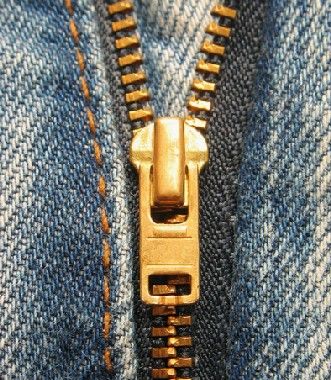 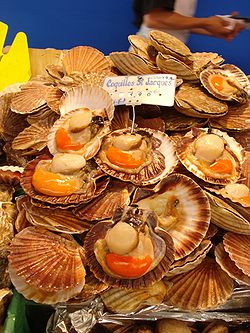 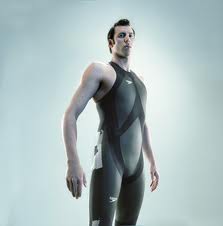 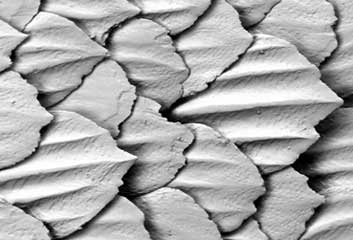 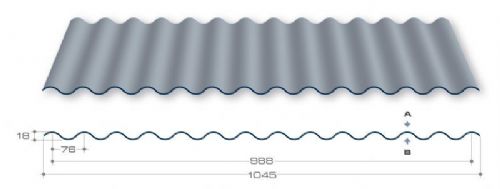 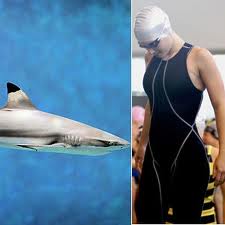 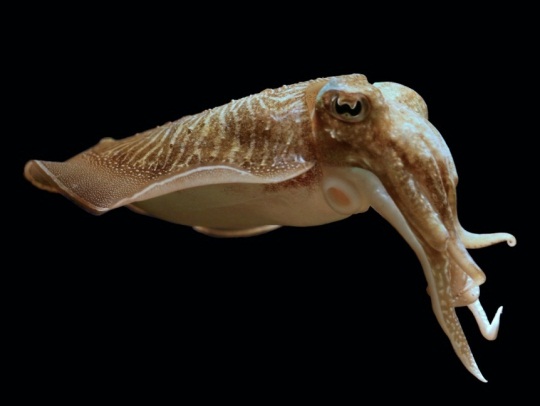 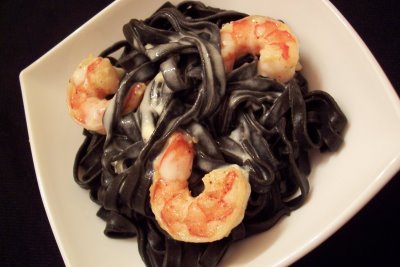 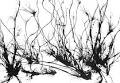 NatureHomme